COLEGIO TECNOLÓGICO PULMAHUE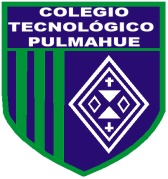 PROFESORA ELIZABETH RIOS POLANCOHORARIO: 10:00 AM a 11:00 AMCORREO: elizarios2909@gmail.com	ESTIMADOS PADRES y/o APODERADOS.Envío a ustedes objetivos y contenidos que trabajarán durante esta suspensión de clase, así como también las orientaciones  para  ejecutar las actividades de lenguaje y comunicación de 4. BÁSICO.                   OBJETIVOS DE  APRENDIZAJE: Escribir con letra legible para que pueda ser leída por otros con facilidad.Importancia de la escrituraPara todos es necesario poder comunicarnos correctamente, establecer vínculos con otras personas, tanto de manera oral y escrita. La escritura es un instrumento apasionante que te ayuda a relacionarte con la realidad y el mundo que te rodea.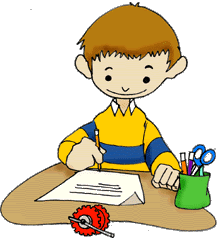 Mediante la escritura podemos crear canciones, poemas, tareas y muchas otras cosas; también los grandes e importantes documentos del país son escritos. No solo proporciona información sino que nos educa, creando hábitos de reflexión, análisis, esfuerzo, concentración, aprendizaje, nos entretiene y distrae.Escribir claro significa utilizar palabras y párrafos cortos, con frases sencillas, utilizar una palabra exacta y (lo más importante) escribir claro para no confundir al lector.Será imprescindible un buen manejo de la ortografía y la puntuación. La buena utilización de la gramática mantiene viva y fuerte el lenguaje que hablamos.Una persona con hábito de lectura y escritura posee autonomía, es decir, está preparada para aprender por sí mismo durante toda la vida. Es fundamental tener una práctica que nos permita tener conocimientos frescos y actualizados.La letraLas letras son representaciones gráficas a través de signos o figuras, representativos de sonidos que componen una lengua. Todas las letras se ordenan en el abecedario o alfabeto. También se refiere la palabra letra, a la particular manera de escribir que tiene una persona, también alude a diversas maneras de escribirlas, según diversos tipos, mayúsculas, minúsculas, imprentas o cursivas, etcétera.Uno de los aspectos más importantes, es lograr una letra clara y legible para así lograr una escritura que sea entendible para cualquiera y así trasmitir, correctamente, un mensaje o información en particular.Tenemos que la escritura ha sido una de las formas de comunicación más importante para la humanidad, ha influido en las culturas, formas de comunicarse, formas de expresar y formas de recolectar información. Gracias a la escritura la humanidad pasa a una etapa más estilista e innovadora.Entonces, como la escritura es una forma de comunicación tan importante, es fundamental que la misma sea legible y clara.OrtografíaOtro aspecto de vital importancia dentro de la escritura, es la ortografía. La ortografía es parte de la gramática, es decir, es la que nos enseña a escribir correctamente, para que todo lo escrito sea comprendido con total claridad para cualquier persona que lo lea.Una buena ortografía conlleva a lograr una buena pronunciación. Es decir, cumple una función importante dentro de nuestro lenguaje y comunicación ya que nos ayuda a expresarnos de forma correcta. ACTIVIDADDesarrollar las páginas del libro del 20 al 26 del texto escolar .Completar las actividades propuestas en el libro de clase.Ante cualquier duda comunicarse a través del correo:elizarios2909@gmail.com. Esperando estén bien. Cuídense